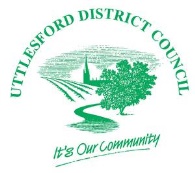 APPLICATION FOR COMMUNITY LED HOUSING GRANT Applicant detailsPlease provide the details of at least two people from your Community Led Housing group involved in this bid Please complete the sections below with as much detail as you currently have. You may find the points at the start of each section a useful prompt help you to cover the type of information needed for us to be able to consider your grant application.Section 1: Your groupWho is involved in your group so far? Please indicate what specific skills each person has, for example a parish councillor, any technical housing skills such as architecture, planning and housing development, and more general skills such as project management, fundraising, press, events, etc.Have you considered what model of ownership or stewardship your community led housing project you will use for example through a community land trust, a cooperative housing model or through the Cohousing model?What membership structure will you use to allow residents of the community to be involved in the overall membership of the group?How will the group feed-back decisions to the community?Section 2: Your communityWhat housing affordability issues does your local community face? Who within your community will benefit from this housing scheme? What geographical area or interest group does your group cover? What does the community know about this project, are they clear about its objectives and what decision making process is in place?What assets or services does the community need and how will these be delivered?Are there other local issues you hope to address through this community housing scheme?Section 3: Your activity to dateWho else have you talked to about your ideas? What response have you had? For example, the wider local community, your local council, a housing association or a landowner.Have you already talked about specific plans? For example, do you have a site in mind, a number of homes, and a type of development? Have you considered whether you would build the homes yourselves, or work with a housing association or friendly developer?Section 4: Your Action PlanPlease tell us when you expect specific milestones to be completed. These could include:-Legal incorporation, site secured, funding, feasibility study, planning permission and scheme completion. If you do not have clear timescales, please explain how you are working through each milestone. The Council will need to transfer the funding to a suitable bank account on behalf of the group. Please can you provide details of the bank account funding can be transferred to. If you have not yet secured a bank account, please can you explain what steps you are taking to attain one. If you have difficulty creating a bank account for this funding, please contact the Housing Enabling Officer. Please send the completed form to: Housing Enabling Officer, Uttlesford District Council, Council Offices, London Road, Saffron Walden CB11 4EROr email to :housing@uttlesford.gov.uk										December 2019Primary contact name:Email:Telephone:Address:Secondary contact name:Email:Telephone:Address:Bank nameBank addressBank account nameBank account sort codeBank account  number